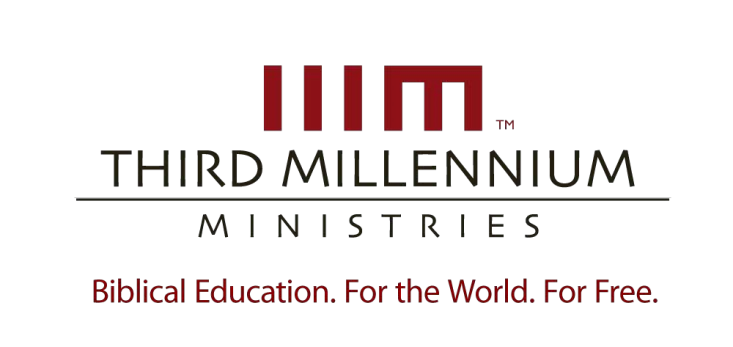 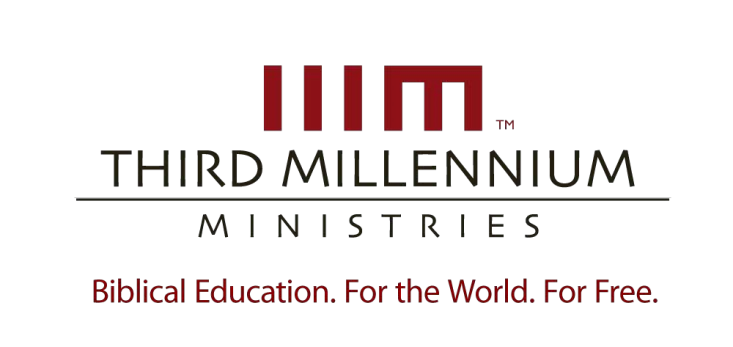 How does knowing that Jesus is eternally God impact the way you read the Bible? How does understanding the roles of each member of the Trinity help us in evangelism? What comfort and encouragement do you find in God’s eternal plan of salvation? What practical implications can we draw from knowing that the purpose of creation is to serve as God’s special kingdom to display his glory? How can understanding God’s foreknowledge comfort you when things in life surprise you? Why do you need Jesus to be your Redeemer? What are specific ways your life has been changed since you received Jesus’ redemption? What ministries are you currently engaged in and how are they helping to share Jesus with unbelievers? How should we approach difficult relationships knowing that in the consummation all relationships will be restored? How should we view and treat creation now, knowing that God will renew it when Christ returns? What are some specific ways you can respond in your present circumstances to the final redemption you will receive? What are some things you look forward in the consummation? What is the most significant thing you learned in this lesson? What comfort does it bring us to know that Jesus is both fully human and fully God? How should the baptism of Jesus impact the way we relate to unbelievers? What comfort and encouragement do you draw from Jesus having faced and resisted the temptation to sin? What ministries are you currently engaged in, and how are they practically modeling the kingdom of God? What does the process of repentance from sin look like in your life? What reassurance and hope can you draw from the miracles Jesus performed during his earthly ministry? How can you affirm and confess that Jesus is the Christ in your present circumstances and areas of influence? How does the triumphal entry of Jesus encourage us to live in peace in the midst of the ongoing suffering, brokenness and evil in the world? How can you display and communicate to others the benefits you receive from the Lord’s Supper? What are some specific ways you can respond to the blessings of salvation you receive from Jesus’ resurrection? How does the fact that Jesus is enthroned in heaven affect the way you live your life? What are some encouraging things for you about the fact that Jesus will return and renew all things? What is the most significant thing you learned in this lesson? How can you be a faithful ambassador for God in your current areas of influence? How should we respond to the seriousness and urgency found in the words of God’s prophets? What ministries are you currently engaged in and how are they promoting God’s covenant and encouraging others to worship him? What comfort does God’s fulfillment of past prophecies bring us as we wait for God to fully establish his kingdom? How does knowing that Jesus is the greatest prophet of all time help you in your present circumstances? What encouragement and hope can we draw from the fulfillment of Jesus’ prophetic messages? How can you remain loyal to God in your present circumstances and ministry? What are some specific things that can motivate us to stay faithful to God? How does Christ role as prophet influence the way you interpret Scripture? What benefits have you experienced from the regular practice of confessing and repenting of your sin? What is the most significant thing you learned in this lesson? Why is it important for you to demonstrate loyalty to God, and how are you doing this in your present circumstances? How can your own teaching prepare and lead Christians in a way that will result in God’s blessing? What ministries are you currently engaged in and how are they practically fulfilling the cultural mandate? How does Jesus’ fulfillment of Old Testament priestly expectations change the way we read Old Testament prophecy? Are ceremonies still important in the life of the church, and what part do ceremonies play in your own worship? What comfort and encouragement do you draw from Jesus interceding on your behalf? How do we remain confident and assured of our salvation during times when we may be tempted to doubt or lack confidence? How are you serving Christ faithfully in your present ministry and current circumstances?  How should we respond to the trials and sufferings in our lives knowing that we are at peace with God? How important and beneficial has praying on behalf of others been for you? What is the most significant thing you learned in this lesson? In the Old Testament, kings who feared God and followed his precepts benefited the nations they ruled. How does fearing God and following his precepts benefit those in your sphere of influence today? How can you deepen your dependence on God rather than relying on human strategies in your current circumstances? Are you more likely to employ justice or mercy when dealing with others’ wrongs against you? Is one more important than the other? Explain your answer. How has your personal faithfulness and/or unfaithfulness to God affected those around you?  What are some ways you have experienced the freedom and victory God has given you over your enemies? How can we show our commitment to God’s covenant and law amongst our families, friends, colleagues, and others? What can we learn from Jesus’ demonstrations of justice, mercy, and faithfulness during his earthly ministry, and how should we apply these lessons to our lives today? What are some things you are looking forward to when Jesus consummates his kingdom at his return? How can you make seeking God’s kingdom the main goal in your life? What are some helpful strategies we can use in our battles with sin? Is it important to include a warning of judgment in our presentations of the gospel to unbelievers? Why or why not?  What is the most significant thing you learned in this lesson? 